eco comitato                                      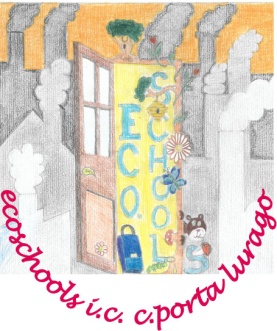 Piano d’azione scuole del comune di lurago d’erbaLa finalità principale del nostro piano d’azione è quella di ridurre l’impatto ambientale delle nostre azioni quotidiane a scuola.A tal fine è necessario sensibilizzare e responsabilizzare tutti i soggetti coinvolti ( alunni, docenti, genitori, collaboratori, segreteria, amministrazione comunale  ) attraverso l’assunzione di buone pratiche.OBIETTIVI : POTENZIARE LE COMPETENZE SOCIALI E  CIVICHEDall’indagine statistica svolta quest’anno su due temi importanti, “l’efficientamento” energetica e la raccolta differenziata, sono emerse le seguenti necessità:Bisogna limitare gli sprechi ( luci e/o computer lasciati accesi quando non è necessario; riutilizzare per brutte copie le fotocopie difettate);è necessario approfondire le conoscenze sulla classificazione dei vari tipi di rifiuti ,in particolar modo sulle sigle degli imballaggi ( sia per gli alunni  sia per le famiglie);sarebbe opportuno sostituire le attuali fotocopiatrici vecchie e difettose  con altre ecologiche multifunzioni  collegate wifi con i pc ( di quelle che consumano fino all’  80% di energia in meno rispetto alle stampanti laser e non comportano emissioni di ozono ,non hanno ventole di raffreddamento quindi l’ambiente di lavoro risulta più sano e silenzioso);l’acquisto di una stampante a basso impatto ambientale con cartucce;l’acquisto di cavi di collegamento tra pc e fonte elettrica, per sostituire i presenti, onde evitare dispersione e altre problematiche elettriche;l’acquisto di carta riciclata e toner ecologico ( ci sono alcune ditte produttrici che si occupano anche del ritiro e smaltimento delle cartucce e toner);l’acquisto di multiple e prolunghe a norma dotate di interruttore;la manutenzione ordinaria di LIM  e computer da parte di tecnici specializzati;l’acquisto di antivirus e software ( pacchetto di office) da installare su tutti computer;un nuovo fax, due proiettore per la Lim mobile da collocare nella futura 1C secondaria e uno nell’ aula collegio docenti primaria.Gli alunni saranno sensibilizzati ad un uso piu’ attento di tutto il materiale scolastico,sia attraverso la realizzazione di cartelloni e regole di classe, sia  attraverso  l’ individuazione in ogni classe di  :un responsabile che si occupi di recuperare fogli e/o quaderni o fotocopie difettate da utilizzare per fare le brutte copie dei compiti;un   responsabile che si occupi di spegnere la luce ogni volta che non serve o si esce dalla classe;i docenti di scienze e tecnologia coinvolgeranno le loro classi attraverso lezioni e/o approfondimenti sulle tematiche ambientali, in particolar modo sulla raccolta differenziata , la classificazione dei rifiuti  e il riciclo dei materiali;si organizzeranno, come richiesto dai ragazzi ,  giornate dedicate all’ambiente ( piantando alberi, ripulendo il giardino scolastico, creando orto e/o aiuole..) ed uscite didattiche presso strutture che riciclano materiali, in collaborazione con l’Amministrazione Comunale di Lurago.